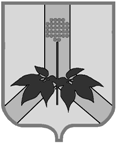 АДМИНИСТРАЦИЯ ДАЛЬНЕРЕЧЕНСКОГО МУНИЦИПАЛЬНОГО РАЙОНАПРИМОРСКОГО КРАЯКОМИССИЯ ПО ДЕЛАМ НЕСОВЕРШЕННОЛЕТНИХ И ЗАЩИТЕ ИХ ПРАВул. Ленина, 90, г. Дальнереченск, 692100, тел. (факс): 842(356) 25-8-52_____________________________________________________________________________ПОСТАНОВЛЕНИЕ09 февраля 2023г.                                     г. Дальнереченск                                                 №15/3Председательствующий: Попов А.Г.,Секретарь: Демчук М.В., Члены комиссии: Белоносов Е.А., Лехова Е.В., Марияш Т.М., Загребина Н.В., Новикова Н.С., Гуцалюк Н.В., Шур Е.А., Данилова Е.И., При участии  помощника прокурора Гуральник В.Д.,Присутствовали: Бондарчук Т.-  инспектор ОУУП и ПДН МО МВД России «Дальнереченский», корреспондент газеты «Ударный Фронт» Кутазова А.1. Об основных направлениях в работе отдела опеки и попечительства администрации ДМР, направленных на соблюдение государственных гарантий по защите прав детей-сирот и детей, оставшихся без попечения родителей по итогам 2022 года. О дополнительных мерах направленных на профилактику вторичного сиротства.  	Заслушав и обсудив на заседании комиссии вопрос «Об основных направлениях в работе отдела опеки и попечительства администрации ДМР, направленных на соблюдение государственных гарантий по защите прав детей-сирот и детей, оставшихся без попечения родителей по итогам 2022 года. О дополнительных мерах направленных на профилактику вторичного сиротства» Комиссией отмечено, что в отделе опеки и попечительства   Дальнереченского муниципального района (далее отдел опеки и попечительства) состоит на учете 50 несовершеннолетних, из них: 23 семьи – опекаемые,  в них-32 ребенка; 8  - приемные семьи в них- 16 детей, усыновленных - 2.        В 2022 году было выявлено 6 –несовершеннолетних, все дети сироты, у которых умерли оба или единственный родитель.  Все дети устроены в   семьи близких родственников, 5 детей передано под опеку (попечительство) в семьи близких родственников, 1 ребенок возвращен в кровную семью, биологический отец после смерти матери ребенка установил отцовство и ребенок был передан на воспитание в семью.  В 2021 году было выявлено 4 несовершеннолетних (2-е сирот, 2-е оставшихся без попечения родителей),  4 – устроены в замещающие семьи.     Лишено родительских прав в 2022 году 1 семья (Полищук) в отношении 1 ребенка, но решение вступило  в законную силу в 2023 году.  В 2021 году лишено родительских прав 2 родителя в отношении 2 детей (Куцая, Кравченко).    Ограничений в родительских правах не было.        Во исполнение Краевого Закона от 24.12.2018 года № 433-КЗ «Об обеспечении жилыми помещениями детей-сирот и детей, оставшихся без попечения родителей, лиц из числа детей-сирот и детей, оставшихся без попечения родителей, на территории Приморского края» принято  и направлено в 2022 году – 9 учетных дел, в 2021 году – 12 учетных дел,   для включения в  список  детей-сирот и детей, оставшихся без попечения родителей, лиц из числа детей-сирот и детей, оставшихся без попечения родителей, лиц, которые относились к категории детей-сирот и детей, оставшихся без попечения родителей, лиц из числа детей-сирот и детей, оставшихся без попечения родителей, и достигли возраста 23 лет, которые подлежат обеспечению жилыми помещениями на территории Приморского края.     Систематически принимали участие в межведомственных рейдовых мероприятиях, а так же проводились плановые и внеплановые проверки замещающих семей.    Обеспечено жилыми помещениями:  в 2022 году -10 человек,  в 2021 году   -14.           Два раза в год проводилось обследование жилых помещений детей-сирот и детей, оставшихся без попечения родителей, которые являются собственниками или членами семьи нанимателя, после проведённых  проверок составлялись акты.      В период с мая по июнь 2022г. проводился конкурс для замещающих семей Дальнереченского муниципального района «Рецепты семейного счастья», в котором приняли участие 4 замещающих семьи. Также летом 2022г. было проведено спортивное мероприятие «Веселые старты», в котором приняли участие 7 семей, а это 29 человек. Участники этих мероприятий были награждены грамотами и ценными призами. Разрабатывались различные памятки, которые публиковались в социальных сетях, а также раздавались гражданам.    Систематически проводились профилактические беседы с детьми из замещающих семей, а так же с их законными представителями для сохранения семьи и реализации права каждого ребенка жить и воспитываться в семье.       Статья 77 СК РФ отделом опеки и попечительства в период с  2020 -2022 годах не применялась.С учетом изложенной информации,Комиссия ПОСТАНОВИЛА:1. Информацию  об основных направлениях в работе отдела опеки и попечительства администрации ДМР, направленных на соблюдение государственных гарантий по защите прав детей-сирот и детей, оставшихся без попечения родителей по итогам 2022 года, принять к сведению, работу в данном направлении признать удовлетворительной.2. Отделу опеки и попечительства администрации Дальнереченского муниципального района (Звягинцева С.В.):	2.1. Продолжить  работу по организации профилактической работы  с семьями, находящимися в социально-опасном положении, «группы риска» по созданию условий для своевременного выявления и коррекции проблем на ранней стадии семейного неблагополучия,
сохранения ребенка в его родной кровной семье. СРОК: 2023 год.2.  Анализ состояния дел в сфере противодействия распространению деструктивной идеологии и пропаганды радикальных идей среди несовершеннолетних	Заслушав и обсудив информацию «Анализ состояния дел в сфере противодействия распространению деструктивной идеологии и пропаганды радикальных идей среди несовершеннолетних», Комиссией отмечено, что за 12 месяцев 2022 года в МО МВД России «Дальнереченский» материалов по вовлечению или попытки вовлечения несовершеннолетних в экстремистские или террористические группы не зарегистрировано (АППГ-также не зарегистрировано).	В целях выявления интернет - сайтов, пропагандирующих идеи экстремизма и терроризма среди несовершеннолетних сотрудники МО МВД России «Дальнереченский» осуществляют мониторинг социальных сетей «Интернет». В ходе проведенной работы интернет сайтов данной категории выявлено не было (АППГ- также выявлено не было). С целью профилактики в сфере противодействия распространения экстремистских и террористических проявлений в молодежной среде, а также вовлечения несовершеннолетних в деструктивную деятельность радикальной направленности в учебных организациях Дальнереченского муниципального района силами сотрудников МО МВД России «Дальнереченский» проводятся лекции и беседы, а также инструктажи по профилактике экстремизма, терроризма, работает телефон доверия. За 12 месяцев 2022 года в учебных организациях Дальнереченского муниципального района проведено 32 лекции и беседы на данные темы. В ходе проведения профилактических мероприятий учащимся разъясняется административная и уголовная ответственность, а также наказание, предусмотренное действующим законодательством за совершение правонарушений в указанной сфере.	Ранее, на имя Директора Управления образования Дальнереченского муниципального района было направлено информационное письмо для дальнейшего доведения до образовательных организаций, чтобы руководители, а также педагоги данных образовательных организаций обращали внимание на подростков, склонных к девиантному, аутодеструктивному, скрыто-агрессивному и экстремистскому поведению, с целью профилактики возникновения движения «скулшутинг», а также недопущения возникновения среди учащихся деструктивной направленности экстремистского и террористического толка, для	незамедлительного информирования о данных фактах сотрудников полиции. Об усилении охраны и пропускного режима в образовательных организациях, своевременном информировании органов внутренних дел о фактах обнаружения в учебных организациях наркотических средств, оружия, боеприпасов, самодельных взрывчатых устройств, пиротехники, газовых баллончиков. В отчетном периоде таких правонарушений на территории Дальнереченского муниципального района несовершеннолетними не совершалось.	Молодежных объединений экстремистской направленности на территории Дальнереченского муниципального района не зарегистрировано, молодежные общественные объединения, являющиеся альтернативой экстремистским группировкам, не создаются. Фактов, свидетельствующих об участии нетрадиционных для России религиозных и общественных организаций в воздействии через образовательные организации на нравственное и психическое развитие детей, не выявлялось.Одним из основных направлений воспитательной работы в образовательных учреждениях Дальнереченского района  является формирование у обучающихся гражданско-патриотического сознания, развитие чувства сопричастности к судьбам Отечества, сохранение и развитие чувства гордости за свою страну, является воспитание традиционных для российской культуры ценностей, межнациональной и межконфессиональной дружбы, обучение навыкам бесконфликтного общения,   противостояние социально опасному поведению, в частности, вовлечению в экстремистскую деятельность.        Работа в данном направлении проводится в соответствии со Стратегией развития воспитания в Российской Федерации на период до 2025 года, рабочими программами воспитания, профилактическими программами «Противодействие экстремизму и профилактика терроризма», согласно планам воспитательной работы школ на учебный год, в том числе плану по профилактике экстремизма и терроризма.       Комплекс программных мероприятий предусматривает их воплощение в жизнь через систему тематических классных часов и внеклассных воспитательных мероприятий, школьное ученическое  самоуправление, активное сотрудничество с социумом, воспитание в системе дополнительного образования.      Для достижения результатов проводится планомерная работа. Классные руководители способствуют воспитанию у учащихся таких качеств личности, как ответственность, чувство долга, любовь к Родине, уважение и интерес к военной истории Отечества, обучают навыкам бесконфликтного общения через цикл  классных часов: «По законам добра: изучаем Конституцию РФ», «Тоталитарные секты – угроза личности, семье, государству»,  «В дружбе народов – единство России», «Экстремизм и патриотизм», «Единым духом мы сильны!», «Героям Отечества – Слава!», «Александр Невский – святой защитник Отечества», «Национализм, рассизм, фашизм – угроза для современного мира» и др.      Уже в первых числах сентября текущего учебного года школьники активно включились в работу, участвуя в мероприятиях, приуроченных ко Дню окончания Второй мировой войны и освобождения Дальнего востока от японских милитаристов. В рамках знаменательного события учащиеся приняли активное участие в Международном проекте «Великое кино Великой страны». С целью повышения исторической грамотности в «Диктанте Победы» приняли участие более 300 старшеклассников     Традиционные школьные мероприятия также способствуют противодействию эктремизму и терроризму. Так, в 3 образовательных учреждениях состоялась традиционная спортивная игра «Победа». Основная цель и задачи: военно-патриотическое воспитание школьников, развитие физических и морально-психологических качеств, повышение спортивного мастерства, профориентация учащихся. В соревнованиях приняли участие все классы с 1 по 11.      Конкурсы «Боевое пожарное тушение» (подготовка к тушению объекта из огнетушителей), «Полевой госпиталь» (конкурс на знание медицины, умение накладывать повязки), «На изготовку!» (сборка и разборка воздушки на скорость), «Пограничная застава» (конкурс на выполнение силовых упражнений), «Строевая подготовка» (проверка на умение выполнять строевые команды), «Марш-бросок» (преодоление полосы препятствий) и другие подарили ребятам бурю эмоций в реализации индивидуальных навыков по начальной военной подготовке. В квесте «Дальневосточная Победа» приняли участие ребята из 3 школ: проверили знания о событиях 75-летней давности на Дальнем Востоке и поименно вспомнили героев тех славных дней.      Создаются условия для формирования социальной активности, сплочения классного коллектива, а главное -  для самореализации учащихся.            В декабре традиционно прошла декада правовых знаний,  приуроченная  к Международному Дню прав человека и Дню Конституции РФ. В рамках данных мероприятий  организуется коллективное творческое дело «Молодые патриоты»:  правовые уроки «Права и обязанности человека и гражданина», конкурс сочинений, часы общения  «Закон на защите детства», рейды «Подросток дома, в общественных местах», дни правовой помощи детям с привлечением юриста - способствуют гражданско-правовому воспитанию обучающихся.    Знаменательному Дню героев Отечества (09.12) традиционно посвящаются классные часы, викторины-презентации «Ратные страницы истории Отечества», «Профессия – Родину защищать» и встречи «Созвездие мужества» с настоящими героями, которые защищали Отечество, принимая участие в боевых действиях.    Традиционно в этот день в школах проводится акция «Гвоздика Памяти». Обучающиеся всех классов приносят в школу и собирают корзину красных гвоздик, а затем возлагают их  к Памятникам воинам, павшим в годы Великой Отечественной войны 1941-1945 гг. В этот же день   в школьных музейных комнатах прошла акция «Герои среди нас». Все эти мероприятия способствуют сплочению коллектива,  бесконфликтному общению.        Особая роль отводится волонтёрским делам – оказанию помощи пожилым односельчанам, семьям, где мужчины участвуют в СВО. Основная их цель – формирование и укрепление толерантной школьной среды на основе социально-культурного самосознания как важнейшей ценности общества.      Ко Дню толерантности 16 ноября была приурочена акция «Мы – вместе!», конкурс рисунков «Мы – жители планеты Земля». К Международному Дню ребенка - игры и презентации, акции «Счастливое детство», «Подари улыбку миру». Ко Дню матери – «Поздравь маму». В школах проходят Уроки здоровья «Здоровый образ жизни молодёжи – высшая ценность общества», акции «Я выбираю спорт как альтернативу пагубным привычкам», «поменяй сигарету на конфету»     Классными руководителями проводятся психологические тренинги «Влияние деструктивных культов на психическое здоровье и личность человека», ролевые игры для обучающихся 8-11 классов - «Конфликт в нашей жизни», «Взросление», психологический тренинг «Уроки толерантности».     Встречи с военнослужащими – участниками СВО в канун Дня героев Отечества, Уроки Мужества,  позволяют противостоять социально опасному поведению подростков, вызывают желание служить Отечеству, сближают детей.     Укреплению межнационального согласия, профилактике межнациональных (межэтнических) конфликтов способствуют мероприятия, проведенные в Международный день толерантности и Всемирный день ребенка (ноябрь). В частности, беседа «Профилактика экстремистских проявлений в молодёжной среде» с привлечением сотрудников полиции.    Уже в начале 3 четверти учащиеся школ провели акцию «Мы за мир», ребята оформили выставку плакатов по данной тематике на передвижном стенде, распространяли буклеты, проводили беседы, направленные против экстремизма, терроризма, напоминали школьникам о том,  что каждый человек - хозяин своей жизни, своей судьбы, выступали за путь мира, путь развития, путь создания своей жизни.     Систематически с обучающимися проводятся инструктажи  по темам «Действия при обнаружении подозрительных взрывоопасных предметов», «Действия при угрозе террористического акта». В учебном процессе, на уроках обществознания, истории, основах религиозной культуры и светской этики  изучаются учебные материалы, раскрывающие преступную сущность идеологии экстремизма и терроризма.    Систематически организуются выставки в школьных библиотеках «Мир без насилия», «Литература и искусство народов России». В образовательных учреждениях оформлены стенды по антитеррористической защищённости. Регулярно проводятся тренировочные эвакуации обучающихся и работников школы.     Для обеспечения контрольно-пропускного режима:-   ежедневно на входе в здание школы осуществляется дежурство  педагогов и представителей администрации учреждения.    В планы работы по профилактике экстремизма и терроризма внесены изменения:-  проведены информационные беседы с обучающимися на классных часах о последствиях размещения какой-либо противозаконной информации в сети «Интернет», а также о необходимости своевременно сообщать родителям и педагогам о противоправных действиях,  в том числе совершаемых в сети «Интернет»;-  информация об уголовной ответственности за совершение преступлений экстремистского характера, в том числе о последствиях размещения противозаконной информации в сети «Интернет»,  доведена до родителей на классных родительских собраниях;-   на информационных стендах размещены сведения об уголовной ответственности за совершение преступлений экстремистского характера.     Повседневная,  целенаправленная систематическая работа по формированию личностных качеств гражданина и патриота пронизывает весь процесс обучения. Это подтверждается результатами  диагностики  школьников.      Согласно мониторингу,  в проведении военно-патриотической и спортивной работы приняло участие 95,8%  школьников, что говорит о высоком формировании гражданско-нравственной позиции обучающихся и воспитании чувства патриотизма и любви к Родине.  Из всего вышесказанного следует, что  воспитательные программы реализуются в школе с динамикой эффективности работы. 	С целью профилактики национального и религиозного экстремизма, формирования толерантного сознания и поведения  запланированы и проведены мероприятия в Домах культуры и сельских библиотеках Дальнереченского района:-Моя малая Родина,-Дела человека красят,-Права и обязанности,-Привычки хорошие и плохие,-Герои земли Русской,-Символы русского государства,-Конституция. Право. Законы,-Что значит быть гражданином России?Стало традиционным проведение часов общения в библиотеках района: диспут “Мораль и закон”, познавательная беседа “Ваши права и обязанности”, ролевая игра “Что мы знаем о Конституции». К 4 ноября 2022 года были организованы и проведены мероприятия, посвященные Дню народного единства.  Библиотекарями были организованы тематические беседы «Величие народного подвига», выставки рисунков «Моё Отечество – Россия», «Скорбим и помним», «Величие народного подвига», «Труженики военного тыла», «Дети войны».Посетители библиотек принимают активное участие в следующих традиционных мероприятиях:
- организация празднования Дня  защитника Отечества, Дня Победы. За десятки лет сложилась система мероприятий, традиционно проводимых в библиотеках. К числу таких мероприятий относятся: участие в «Вахте памяти», благоустройство памятников, воинских захоронений,  возложения венков и цветов к мемориалам и памятникам, организация праздничных концертов;
 - организация  подготовки молодежи к военной службе: проведение военизированных эстафет, военно-спортивных игр, соревнований. В рамках гражданского и патриотического воспитания ежегодно проводятся районные мероприятия такие как: Спартакиада, соревнования по волейболу, футболу и  др.С учетом изложенной информации, Комиссия ПОСТАНОВИЛА:1. Информацию руководителей по вопросу «Анализ состояния дел в сфере противодействия распространению деструктивной идеологии и пропаганды радикальных идей среди несовершеннолетних» принять к сведению, работу в данном направлении на территории Дальнереченского муниципального района признать эффективной.2. Органам и учреждениям системы профилактики, осуществляющим свою деятельность на территории Дальнереченского муниципального района:	2.1. Оказывать содействие сотрудникам МО МВД России «Дальнереченский» в организации и проведении оперативно-профилактических мероприятий, профилактических акций по своевременному выявлению и пресечению деструктивного поведения несовершеннолетних.	2.2. продолжить в пределах своих полномочий профилактическую работу в сфере противодействия распространения экстремистских проявлений среди несовершеннолетних. 	Срок исполнения: 2023 год.3. МО МВД России «Дальнереченский» (Глазунов Р.В.) принять дополнительные меры по противодействию распространению в сети «Интернет», в том числе в социальных сетях, информации экстремистского и террористического характера.	Срок исполнения: 4 квартал 2023 года.4. Директору МКУ «УНО» (Гуцалюк Н.В.):	4.1. Принять дополнительные меры по повышению эффективности работы служб школьной медиации, применении превентивных программ, направленных на проведение в каждом общеобразовательном учреждении систематических занятий с обучающимися, в том числе направленных на профилактику экстремистской деятельности, случаев «буллинга».	4.2. Продолжить проведение в образовательных организациях мероприятий по воспитанию патриотизма, обучению навыкам бесконфликтного общения, противодействия социально опасному поведению (в том числе вовлечения в экстремистскую деятельность), по привитию правовой культуры, разъяснению родителям (законным представителям) обучающихся необходимости  осуществления постоянного контроля за доступом несовершеннолетних в сеть «Интернет» и об угрозах вредоносного контента для несовершеннолетних.	4.3. Осуществлять мониторинг девиантного (деструктивного, агрессивного) поведения несовершеннолетних.	4.4. Продолжить осуществления контроля за используемой печатной литературой, электронными носителями в образовательных учреждениях, по исключению доступа несовершеннолетних к Интернет-ресурсам, несовместимым с задачами образования и воспитания обучающихся.	Срок исполнения: 2023-2024 учебный год.5. Директору МКУ «РИДЦ» (Щур Е.А.), директору МБУ ДО «ДЮСШ» (Корчака Л.О.), МБУ ДО «ДДТ» (Лозицкой Т.И.)  обеспечить организацию досуга несовершеннолетних на территории Дальнереченского района, максимальное их  вовлечение в культурно-массовые, спортивные, оздоровительные мероприятия, участие в социально полезной деятельности, создавать условия для реализации творческого и спортивного потенциала  детей.	Срок исполнения: 2023 годПредседательствующий                                                                                                         А.Г. Попов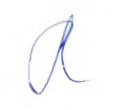 